OZ: THE GREAT AND POWERFUL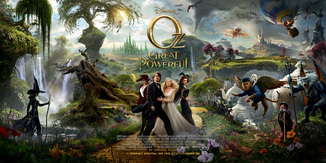 His Thoughts: This movie was better than expected, I really have to say that. I thought that the movie would be geared more towards women but it ended up being more of a family direction. There was enough stuff in it that would entertain a young boy but not too much to bore your daughters. The visuals were amazing, the storyline was original and funny, and the sound was decent (why they didn’t have songs in it is beyond stupid). The biggest problem with the movie was the fact that I wanted to watch “The Wizard of Oz” really bad after seeing this movie, and I hope that Disney does redo the old movie or even make some cool trilogy- but keep music and songs in it… 
Her Thoughts: I was a little wary seeing this movie after we saw the new Alice in Wonderland and didn't like the new interpretation. However, I was pleasantly surprised on this one. The graphics were amazing and the story was actually pretty good. I only wish they had added in some musical numbers! I think kids and adults will both enjoy this one.Family Movie:HISHERAVG1. Appropriate for teenagers (eg. language, sexuality, violence)?9992. Entertainment value for girl teenagers (12 and up)?8.58.58.53. Entertainment value for boy teenagers (12 and up)?7.57.57.54. Entertainment value for adult females?8.58.58.55. Entertainment value for adult males?8886. Teaching moments, role models, moral of story?9997. Is it a “classic”? (Replay value?)9.59.59.58. Audio/Visual effects?9999. Not too cliché (unique and witty, not too slapstick)77710. Climax/Resolution/Ending?8.58.58.5GRAND TOTALS:84.5%